NOTIZIE GENERALI:CARRIERA AGONISTICA:(nel caso non bastassero le righe allegare un elenco separato)CARRIERA DA ISTRUTTORE:Allegare al presente Curriculum quanto si ritiene utile per la valutazione all’ammissione al corso.Ai sensi e per gli effetti di cui al dlgs 196/2003, si autorizza l’uso dei dati personali raccolti esclusivamente nell’ambito del procedimento.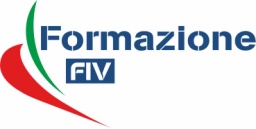 CORSO ISTRUTTORE DI VELA DI 2° LIVELLO2019CURRICULUM PERSONALE(foto)Cognome:Nome:Nome:Nome:Circolo:Tessera FIV:Tessera FIV:Tessera FIV:Email:Email:Email:Cellulare:1) Che tipo di attività velica svolgi/hai svolto?1) Che tipo di attività velica svolgi/hai svolto?AgonisticaAmatorialeAltro:2) Con quale classe/i di imbarcazione svolgi / hai svolto attività come atleta?3) Ti consideri aggiornato in campo velico?SINO4) Quando hai deciso di iniziare ad insegnare?5) Perché?ho smesso di regatareMi piace insegnareper rimanere nell’ambientePer lavoroper scoprire nuovi campioniAltro:6) Al corso di 2° Livello ti ha mandato il   Club, o hai deciso da solo di parteciparvi?ClubDa solo7) Patente Nautica SINOEntro 12 mSenza Limiti8) Ranking List8) Ranking ListFIVFIVWorld SailingWorld SailingClasseClasseAnnoPosizione9) Alleni regolarmente Atleti o una Squadra?9) Alleni regolarmente Atleti o una Squadra?SiSiNONOClasseClasseN° AtletiN° AtletiEtà mediaClasse e Manifestazione (indicare le più importanti)RisultatoAnno1)2)3)4)5)6)7)9)10)Descrivere il proprio Curriculum da Istruttore il più dettagliatamente possibile:Data:(Firma leggibile)